СОВЕТ  ДЕПУТАТОВДОБРИНСКОГО МУНИЦИПАЛЬНОГО РАЙОНАЛипецкой области30-я сессия VI-го созываРЕШЕНИЕ03.08.2018г.                                 п.Добринка	                                   №225-рсО работе отдела по опеке и попечительству администрации района по защите прав и законных интересов несовершеннолетнихза 2017 год и первое полугодие 2018 годаАнализ работы отдела по опеке и попечительству администрации района показывает, что в районе продолжается работа по реализации плана мероприятий, предусмотренного региональной дорожной картой «Обеспечение семейного устройства детей-сирот и детей, оставшихся без попечения родителей, в Липецкой области на 2014-2018 годы», а также положений Указов Президента Российской Федерации от 28.12.2012 №1688 «О некоторых мерах по реализации государственной политики в сфере защиты детей-сирот и детей, оставшихся без попечения родителей».  	Комплекс мер по вопросам обеспечения защиты прав и интересов детей направлен на сохранение ребенку родной семьи, а для ребенка, лишенного родительской заботы – на устройство в замещающую семью. В целях профилактики возвратов детей-сирот из семей, укрепления семейных, детско-родительских отношений, духовно-нравственного и культурного развития замещающих семей, в районе проводятся мероприятия разной направленности. В связи с этим отдел по опеке и попечительству сотрудничает с Добринской централизованной библиотечной системой, Добринским благочинием, образовательными организациями и др. В 2017 году было организовано и проведено 15 мероприятий, в первом полугодии текущего года – 6. Имеется сайт отдела по опеке и попечительству, где отражаются наиболее значимые события из жизни подопечных и приемных семей. Снятие психологической напряженности в семьях осуществляется посредством сотрудничества с Г(О)БУ Центром развития семейных форм устройства, социализации детей, оставшихся без попечения родителей, и профилактики социального сиротства «СемьЯ». Вместе с тем, работает «мобильный офис опеки и попечительства» для оказания консультаций гражданам в сфере опеки и попечительства, функционирует «мобильная бригада» оказания социальной помощи.  Вместе с тем, в целях профилактики социального сиротства, комплексного решения проблем семейного неблагополучия в районе, отдел по опеке и попечительству взаимодействует с другими органами, входящими в систему профилактики безнадзорности и правонарушений несовершеннолетних (комиссией по делам несовершеннолетних и защите их прав, подразделением по делам несовершеннолетних ОМВД России по Добринскому району, отделом образования, центром социальной защиты населения, ГУЗ «Добринская МРБ»), а также с главами и специалистами администраций сельских поселений, Добринским благочинием. По состоянию на 01.07.2018 года в комиссии по делам несовершеннолетних и защите их прав администрации муниципального района состоит на учете 22 неблагополучных семьи, в которых воспитывается 63 ребенка. Такие семьи посещаются специалистами органов системы профилактики. В 2017 году был организован 101 рейд, посещено 197 семей, за первое полугодие совершено 38 выездов, посещено 82 семьи. Семьям предоставляются различного рода консультации социального, медицинского, правового характера, оказывается гуманитарная помощь. Каждодневная работа с неблагополучными родителями дает свои результаты. Так в 2017 году:            - прошли курс лечения от алкоголизма методом кодирования 8 родителя (1 полугодие 2018 г. – 3);          - посетили врача-нарколога с целью проведения профилактической беседы 6 родителей (1 полугодие 2018 г. – 4);           - прошли лечение в стационаре – 4 родителей (1 полугодие 2018 г. – 2);           - трудоустроены 5 родителя (1 полугодие 2018 г. – 2).Однако, остается быть проблемным вопрос вторичного сиротства. Если в 2014-2015 гг. возвраты из замещающих семей отсутствовали, то в 2016 году зафиксирован 1 возврат, в 2017 году – 4, на текущую дату 2018 года – 1 возврат. Таким образом, в целях наиболее эффективного обеспечения гарантий прав детей, закрепленных в Конвенции о правах ребенка, Семейном кодексе Российской Федерации, предотвращения возвратов детей из замещающих семей, недопущения жестокого обращения с подопечными и приемными детьми, Совет депутатов Добринского муниципального районаРЕШИЛ:1.Информацию о работе отдела по опеке и попечительству администрации района по защите прав и законных интересов несовершеннолетних за 2017 год и первое полугодие 2018 года принять к сведению.2. Рекомендовать:2.1.Отделу по опеке и попечительству администрации района:- усилить контроль за соблюдением опекунами (попечителями) прав и законных интересов подопечных, обеспечения сохранности их имущества, а также выполнения опекунами требований к осуществлению своих прав и исполнению своих обязанностей;- совершенствовать систему межведомственного взаимодействия органов и организаций по осуществлению полномочий в сфере опеки и попечительства, в том числе с привлечением к деятельности по осуществлению контроля за условиями жизни и воспитания детей, находящихся под опекой (попечительством), специалистов организаций соответствующей квалификации (психологи, педагоги, юристы, врачи-психиатры);- в рамках районного межведомственного взаимодействия и в целях профилактики социального сиротства в районе продолжить работу с семьями, относящимися к группе «риска».  2.2.Главам администраций сельских поселений:- своевременно информировать отдел по опеке и попечительству администрации района о несовершеннолетних, оставшихся без попечения родителей.Председатель Совета депутатовДобринского муниципального района		                      М.Б.Денисов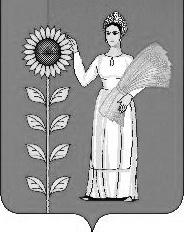 